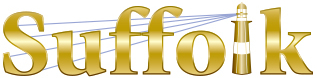 County Community College
Michael J. Grant Campus Academic AssemblyResolution 2019-09 [01]Approving AAS Paralegal Studies Program Curriculum Revision Proposal (AEG)Whereas both campuses offering Paralegal Studies have submitted a curriculum revision proposal for AAS Paralegal Studies; andWhereas the proposed revisions align the program with the College’s Institutional Educational Goals and the Guidelines of the American Bar Association to better serve our students by replacing Introduction to Business (BUS101] with Legal Writing (LAW241); andWhereas the AAS Paralegal Studies Curriculum Revision Proposal has received the necessary multi-campus approvals; and Whereas the College Curriculum Committee approved the AAS Paralegal Studies Curriculum Revision Proposal at its April 25, 2019 meeting by a vote of 9-0-0; be it thereforeResolved that the Grant Campus Academic Assembly approves the AAS Paralegal Studies Program Curriculum Revision Proposal.Passed [46-0-4] on October 1, 2019